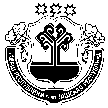 В соответствии с Постановлением Правительства РФ от 28 января . №47 «Об утверждении Положения о признании помещения жилым помещением, жилого помещения непригодным для проживания и многоквартирного дома аварийным и подлежащим сносу или реконструкции» администрация Ярославского сельского поселения Моргаушского района чувашской Республики постановляет: 1. Создать межведомственную комиссию для оценки жилых помещений муниципального жилищного фонда в целях признания указанных жилых помещений жилыми помещениями, жилых помещений пригодными (непригодными) для проживания и многоквартирных домов аварийными и подлежащими сносу в следующем составе:председатель комиссии:Шадрин С.Ю. –  глава Ярославского сельского поселения Моргаушского района Чувашской Республики;члены комиссии:Андреев Ю.Н. – главный специалист-эксперт территориального отдела управления      Роспотребнадзора по Чувашской Республике-Чувашии в г.Новочебоксарск (по согласованию);Осипова О.В. – специалист 1 разряда администрации Ярославского сельского поселения Моргаушского района;Ермолаев С.Н. –директор ООО «БТИ» с. Моргауши Моргаушского района (по   согласованию);Сандимирова О.В. - заместитель начальника ОКС и развития общественной инфраструктуры администрации Моргаушского района(по согласованию);Косачев К.Ю. – начальник ОНД и ПР по Моргаушскому району УНД и ПР ГУ МЧС                                                                                               России по ЧР (по согласованию);Кузьмин Д.В. – государственный инспектор Чувашского Приволжского управления Ростехнадзора, Чувашский территориальный отдел (по согласованию).         2.Признать утратившими силу постановление администрации Ярославского сельского поселения Моргаушского района Чувашской Республики от 19.07.2018 г. № 33 «О создании межведомственной комиссии»;         3. Настоящее постановление вступает в силу со дня его подписания.Глава  Ярославского сельского поселения	Моргаушского района Чувашской Республики     		              	С.Ю. ШадринЧУВАШСКАЯ РЕСПУБЛИКАМОРГАУШСКИЙ РАЙОНАДМИНИСТРАЦИЯЯРОСЛАВСКОГО СЕЛЬСКОГО ПОСЕЛЕНИЯПОСТАНОВЛЕНИЕДеревня Ярославка                                                  ЧĂВАШ РЕСПУБЛИКИ   МУРКАШ РАЙОНĔ	             ЯРОСЛАВКА ЯЛПОСЕЛЕНИЙĔНАДМИНИСТРАЦИЙĔЙЫШĂНУЯрославка ялĕО создании межведомственной комиссии